Position and DirectionPosition and DirectionTo describe relative position To use positional and directional language to compare and describe objectsTo describe turnsTo describe turns including their directionalityTo describe position and direction from a starting pointTo describe and create patterns using knowledge of turns and directionSkill – Practical/FluencySkill – Practical/Fluencye.g.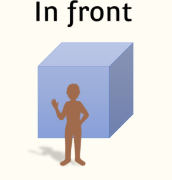 e.gThe man is in front of the boxe.g.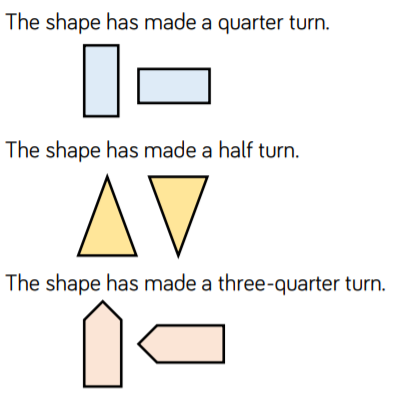 e.g.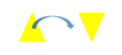 The triangle has made a half turn clockwise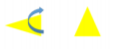 The triangle has made a quarter turn clockwisee.g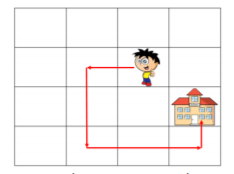 Move forward 1 square, Make a quarter turn anticlockwise, move forward 2 squares, make a quarter turn anticlockwise, move forward 2 squares, make a quarter turn anticlockwise, move forward 1 squaree.g.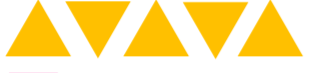 The rule for the pattern is a half turn clockwisee.g. Make a pattern where the rule is a quarter turn clockwise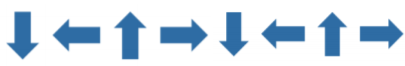 To describe relative position To use positional and directional language to compare and describe objectsTo describe turnsTo describe turns including their directionalityTo describe position and direction from a starting pointTo describe and create patterns using knowledge of turns and directionVocabularyVocabularyNext toOn topBehindIn frontUnderneathOverBetweenNext toOn topBehindIn frontUnderneathOverBetweenCompareDescribeFull turnHalf turnQuarter turnThree quarter turnFull turnHalf turnQuarter turnThree quarter turnDirectionClockwiseAnticlockwisePositionDirectionMoveForwardsBackwardsLeft RightFull turnHalf turnQuarter turnThree quarter turnClockwiseAnticlockwisePositionDirectionMoveForwardsBackwardsLeft RightFull turnHalf turnQuarter turnThree quarter turnClockwiseAnticlockwiseCompareDescribe PatternSkill – Knowledge(Address this knowledge through taught input and diagnostic questioning)Skill – Knowledge(Address this knowledge through taught input and diagnostic questioning)Understand placement of objectsKnowledge of comparative sentence e.g, one object is  …… the other objectKnowledge of halves and fractions to understand the terminologyKnowledge and understanding of clockwise and anticlockwiseKnowledge of turnsUnderstand the difference between left and rightTo be able to rcreate patternsKnowledge of turnsSkill - EvaluationEvaluate learning through REACH questioning and evidence of mathematical vocabulary in pupil voice and responsesEvaluate learning through REACH questioning and evidence of mathematical vocabulary in pupil voice and responsesEvaluate learning through REACH questioning and evidence of mathematical vocabulary in pupil voice and responsesEvaluate learning through REACH questioning and evidence of mathematical vocabulary in pupil voice and responsesEvaluate learning through REACH questioning and evidence of mathematical vocabulary in pupil voice and responsesEvaluate learning through REACH questioning and evidence of mathematical vocabulary in pupil voice and responsesEvaluate learning through REACH questioning and evidence of mathematical vocabulary in pupil voice and responses